Объявление о проведении предварительного обсуждения конкурсной документации по комплексу организационно-технических мероприятий, по  предварительному выбору поставщика для обеспечения транспортных нужд                                                 АО «Мангистаумунайгаз» в конкурентную средуАкционерное общество «Мангистаумунайгаз» (индекс: 130000, г. Актау, микрорайон 6, здание №1, корпоративный веб-сайт www.mmg.kz) объявляет о проведении предварительного обсуждения конкурсной документации по комплексу организационно-технических мероприятий, по предварительному выбору поставщика для обеспечения транспортных нужд «Мангистаумунайгаз» в конкурентную среду.Перечень и подробная спецификация указаны в конкурсной документации. Копию электронной конкурсной документации можно получить в срок до 11 час. 00 мин. 24 августа 2022 года включительно на корпоративном веб-сайте www.mmg.kz или по адресу: 130000, г. Актау, микрорайон 6, здание №1, АО «Мангистаумунайгаз», 7-ой этаж, кабинет №709, с 08 час. - 30мин. до 18 час. – 00 мин. (перерыв с 12 час. - 30 мин. до 14 час. – 00 мин.)  после предоставления:- сведений о полном наименовании потенциального участника, местонахождении и контактных телефонах;- документального подтверждения полномочий представителя потенциального участника, оформленного надлежащим образом, на получение копии конкурсной документации.Замечания к конкурсной документации (согласно форме ниже) направляются потенциальными участниками на электронный адрес: r.khasenov@mmg.kz.Окончательный срок представления замечаний до 10 час. 00 мин. 25 августа 2022 года.Конкурсная документация предоставляется на безвозмездной основе.Дополнительную информацию и справку можно получить по телефонам:технические вопросы: +7 (7292) 211-406, 211-471; +7 (7292) 21-11-05 по вопросам конкурсной документации и получения конкурсной документации.*Замечания или запросы о разъяснении положений конкурсной документации можно отправить секретарю конкурсной комиссии на следующий почтовый адрес: r.khasenov@mmg.kz или info@mmg.kz.Директор департамента закупок иматериально-технического снабжения                          		                 Ван Юаньбяо                                              Заместитель директора департамента закупок и        материально-технического снабжения	    Камматов А.К.Конкурстық құжаттаманы алдын ала талқылауды өткізу туралы хабарландыруұйымдастыру-техникалық іс-шаралар кешені бойынша,көлік қажеттіліктерін қамтамасыз ету үшін жеткізушіні алдын ала таңдау бойынша«Маңғыстаумұнайгаз» АҚ бәсекелестік ортаға	«Маңғыстаумұнайгаз» акционерлік қоғамы (индексі: 130000, Ақтау қаласы, 6 шағынаудан, №1 ғимарат, корпоративтік веб-сайт www.mmg.kz) бәсекелес ортаға «Маңғыстаумұнайгаз» көлік қажеттіліктерін қамтамасыз ету үшін өнім берушіні алдын ала таңдау жөніндегі ұйымдастыру-техникалық іс-шаралар кешені жөніндегі конкурстық құжаттаманы алдын ала талқылау жүргізілетіні туралы хабарлайды.	Тізбесі мен егжей-тегжейлі ерекшелігі конкурстық құжаттамада көрсетілген.	Электрондық конкурстық құжаттаманың көшірмесін 11 сағатқа дейінгі мерзімде алуға болады. 00 мин. 2022 жылғы 24 тамыз, қоса алғанда корпоративтік веб-сайтта www.mmg.kz немесе мына мекен-жай бойынша: 130000, Ақтау қаласы, 6 шағынаудан, №1 ғимарат, «Маңғыстаумұнайгаз» АҚ, 7 қабат, №709 кабинет, сағат 08-ден бастап. - - 30 мин. 18 сағатқа дейін. - 00 мин. (12 сағаттан үзіліс. - 30 мин. 14 сағатқа дейін. - 00 мин.) ұсынылғаннан кейін:	- әлеуетті қатысушының толық атауы, орналасқан жері және байланыс телефондары туралы мәліметтер;	- конкурстық құжаттаманың көшірмесін алуға тиісті түрде ресімделген әлеуетті қатысушы өкілінің өкілеттіктерін құжаттамалық растау.	Конкурстық құжаттамаға ескертулерді (төмендегі нысанға сәйкес) әлеуетті қатысушылар электрондық мекенжайға жібереді: r.khasenov@mmg.kz.	Ескертулерді берудің соңғы мерзімі 10 сағ. дейін. 00 мин. 25 тамыз 2022 жыл.	Конкурстық құжаттама өтеусіз негізде ұсынылады.	Қосымша ақпарат пен анықтаманы мына телефондар арқылы алуға болады:	техникалық мәселелер: +7 (7292) 211-406, 211-471;	 +7 (7292) 21-11-05 конкурстық құжаттама және конкурстық құжаттаманы алу мәселелері бойынша.	* Конкурстық құжаттаманың ережелерін түсіндіру туралы ескертулер мен сұрау салуларды конкурстық комиссияның хатшысына келесі пошталық мекенжайға жіберуге болады: r.khasenov@mmg.kz немесе info@mmg.kz.Сатып алу және материалдық-техникалық жабдықтау департаментінің директоры                                                             Ван Юаньбяо                                              Сатып алу және материалдық-техникалық жабдықтау департаменті директорының орынбасары                                    А.К. КамматовҮлгісі / Форма“МАҢҒЫСТАУМҰНАЙГАЗ”АКЦИОНЕРЛІК ҚОҒАМЫҚазақстанРеспубликасы, Маңғыстау облысы,130000, Ақтау қаласы, 6 шағынаудан, 1 үй,Факс: (7292) 212-919, тел. 215-104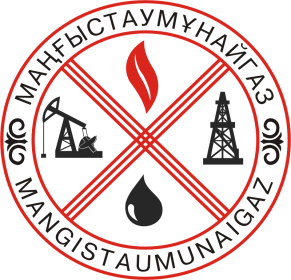 АКЦИОНЕРНОЕ ОБЩЕСТВО“МАНГИСТАУМУНАЙГАЗ”Республика Казахстан, Мангистауская область,130000, город Актау, 6 микрорайон, здание 1,Факс: (7292) 212-919, тел. 215-104№/№Бөлім / РазделЖСН/БСН және өнім берушінің атауы /ИИН/БИН и наименование поставщикаБастамашының аты-ЖӨНІ, байланыс деректері / ФИО инициатора, котнактные данныеКонкурс бойынша талаптар /Требования по конкурсуЕскерту мәтіні /Текст замечанияЕскертпе /Примечание